Joshua 
Washingtonexample@example.com | (555) 555-5555 
Lake Jackson, TX 77566 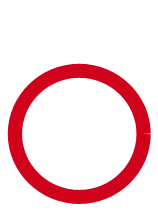 Professional SummaryPatient Math Teacher with resourceful and engaging teaching style demonstrated over seven years of academic experience. Caring and hardworking professional with exceptional work ethic and commitment to cultivating productive learning environments to drive student progress and comprehension.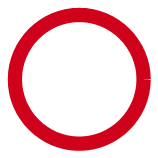 SkillsWork HistoryMath Teacher | Leonetti Elementary - Missouri City, TX 	 09/2018 - Current Provide meaningful math instruction to improve the math skills of children.Assess submitted class assignments, determining grades, and reviewed work with struggling learners to boost success chance.Develop thematic units that incorporated real-world examples to introduce new materials, consolidate essential concepts, and encourage 90 pupil learning.Math Teaching Assistant | River Oaks Elementary School - Houston, TX 		 09/2014 - 06/2018 Took daily attendance, notifying classroom teacher immediately of any student absences.Observed 30+ students' performance and recorded relevant data to assess progress.Enhanced learning plans and quantified student progress using quizzes, essays, and projects.Student Teacher | O M Roberts Elementary School - Lake Jackson, TX 		 09/2013 - 06/2014 Collaborated with three teachers to devise and implement coordinated educational strategies and student support networks.Prepared and presented daily lesson plans.Get acquainted with the classroom mentor teacher.EducationSam Houston State University - Huntsville, TX Bachelor of Science: MathematicsProfessional development completed in Math Teacher Prep ComponentCertificationsValid Texas Teaching Certificate - 2018Texas Teaching Certification in Math - 2014